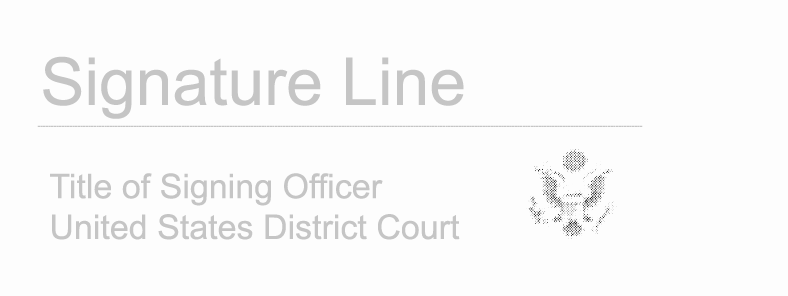   Date:  AO 108 (Rev. 06/09)  Application for a Warrant to Seize Property Subject to ForfeitureAO 108 (Rev. 06/09)  Application for a Warrant to Seize Property Subject to ForfeitureAO 108 (Rev. 06/09)  Application for a Warrant to Seize Property Subject to ForfeitureAO 108 (Rev. 06/09)  Application for a Warrant to Seize Property Subject to ForfeitureAO 108 (Rev. 06/09)  Application for a Warrant to Seize Property Subject to ForfeitureAO 108 (Rev. 06/09)  Application for a Warrant to Seize Property Subject to ForfeitureAO 108 (Rev. 06/09)  Application for a Warrant to Seize Property Subject to ForfeitureAO 108 (Rev. 06/09)  Application for a Warrant to Seize Property Subject to ForfeitureAO 108 (Rev. 06/09)  Application for a Warrant to Seize Property Subject to ForfeitureAO 108 (Rev. 06/09)  Application for a Warrant to Seize Property Subject to ForfeitureAO 108 (Rev. 06/09)  Application for a Warrant to Seize Property Subject to ForfeitureAO 108 (Rev. 06/09)  Application for a Warrant to Seize Property Subject to ForfeitureUnited States District CourtUnited States District CourtUnited States District CourtUnited States District CourtUnited States District CourtUnited States District CourtUnited States District CourtUnited States District CourtUnited States District CourtUnited States District CourtUnited States District CourtUnited States District Courtfor thefor thefor thefor thefor thefor thefor thefor thefor thefor thefor thefor theWestern District of North CarolinaWestern District of North CarolinaWestern District of North CarolinaWestern District of North CarolinaWestern District of North CarolinaWestern District of North CarolinaWestern District of North CarolinaWestern District of North CarolinaWestern District of North CarolinaWestern District of North CarolinaWestern District of North CarolinaWestern District of North CarolinaIn the Matter of the Seizure ofIn the Matter of the Seizure ofIn the Matter of the Seizure ofIn the Matter of the Seizure ofIn the Matter of the Seizure of))))))))))(Briefly describe the property to be seized)(Briefly describe the property to be seized)(Briefly describe the property to be seized)(Briefly describe the property to be seized)(Briefly describe the property to be seized)))))))))))))))))))))Case No.))))))))))))))))))))RULE 4.1 - APPLICATION FOR A WARRANTTO SEIZE PROPERTY SUBJECT TO FORFEITURERULE 4.1 - APPLICATION FOR A WARRANTTO SEIZE PROPERTY SUBJECT TO FORFEITURERULE 4.1 - APPLICATION FOR A WARRANTTO SEIZE PROPERTY SUBJECT TO FORFEITURERULE 4.1 - APPLICATION FOR A WARRANTTO SEIZE PROPERTY SUBJECT TO FORFEITURERULE 4.1 - APPLICATION FOR A WARRANTTO SEIZE PROPERTY SUBJECT TO FORFEITURERULE 4.1 - APPLICATION FOR A WARRANTTO SEIZE PROPERTY SUBJECT TO FORFEITURERULE 4.1 - APPLICATION FOR A WARRANTTO SEIZE PROPERTY SUBJECT TO FORFEITURERULE 4.1 - APPLICATION FOR A WARRANTTO SEIZE PROPERTY SUBJECT TO FORFEITURERULE 4.1 - APPLICATION FOR A WARRANTTO SEIZE PROPERTY SUBJECT TO FORFEITURERULE 4.1 - APPLICATION FOR A WARRANTTO SEIZE PROPERTY SUBJECT TO FORFEITURERULE 4.1 - APPLICATION FOR A WARRANTTO SEIZE PROPERTY SUBJECT TO FORFEITURERULE 4.1 - APPLICATION FOR A WARRANTTO SEIZE PROPERTY SUBJECT TO FORFEITURE	I, a federal law enforcement officer or attorney for the government, request a seizure warrant and state under 	I, a federal law enforcement officer or attorney for the government, request a seizure warrant and state under 	I, a federal law enforcement officer or attorney for the government, request a seizure warrant and state under 	I, a federal law enforcement officer or attorney for the government, request a seizure warrant and state under 	I, a federal law enforcement officer or attorney for the government, request a seizure warrant and state under 	I, a federal law enforcement officer or attorney for the government, request a seizure warrant and state under 	I, a federal law enforcement officer or attorney for the government, request a seizure warrant and state under 	I, a federal law enforcement officer or attorney for the government, request a seizure warrant and state under 	I, a federal law enforcement officer or attorney for the government, request a seizure warrant and state under 	I, a federal law enforcement officer or attorney for the government, request a seizure warrant and state under 	I, a federal law enforcement officer or attorney for the government, request a seizure warrant and state under 	I, a federal law enforcement officer or attorney for the government, request a seizure warrant and state under penalty of perjury that I have reason to believe that the following property in thepenalty of perjury that I have reason to believe that the following property in thepenalty of perjury that I have reason to believe that the following property in thepenalty of perjury that I have reason to believe that the following property in thepenalty of perjury that I have reason to believe that the following property in thepenalty of perjury that I have reason to believe that the following property in thepenalty of perjury that I have reason to believe that the following property in thepenalty of perjury that I have reason to believe that the following property in theDistrict ofDistrict ofis subject to forfeiture to the United States of America underis subject to forfeiture to the United States of America underis subject to forfeiture to the United States of America underis subject to forfeiture to the United States of America underis subject to forfeiture to the United States of America underU.S.C. §(describe the property):(describe the property):(describe the property):(describe the property):(describe the property):(describe the property):(describe the property):(describe the property):(describe the property):	The application is based on these facts:	The application is based on these facts:	The application is based on these facts:	The application is based on these facts:	The application is based on these facts:	The application is based on these facts:	The application is based on these facts:	The application is based on these facts:	The application is based on these facts:	The application is based on these facts:	The application is based on these facts:	The application is based on these facts:Continued on the attached sheet.Continued on the attached sheet.Continued on the attached sheet.Continued on the attached sheet.Continued on the attached sheet.Continued on the attached sheet.Continued on the attached sheet.Continued on the attached sheet.Continued on the attached sheet.Continued on the attached sheet.Applicant’s signatureApplicant’s signatureApplicant’s signatureApplicant’s signatureApplicant’s signatureApplicant’s signaturePrinted name and titlePrinted name and titlePrinted name and titlePrinted name and titlePrinted name and titlePrinted name and titleSworn in accordance with Rule 4.1.Sworn in accordance with Rule 4.1.Sworn in accordance with Rule 4.1.Sworn in accordance with Rule 4.1.Sworn in accordance with Rule 4.1.Sworn in accordance with Rule 4.1.Sworn in accordance with Rule 4.1.Sworn in accordance with Rule 4.1.Sworn in accordance with Rule 4.1.Sworn in accordance with Rule 4.1.Sworn in accordance with Rule 4.1.Sworn in accordance with Rule 4.1.Judge’s signatureCity and state:Printed name and title